 ONPA ”Olaines Sociālais dienests”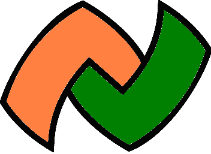 Olaines novada pašvaldības aģentūra „Olaines sociālais dienests”  aicina pieteikties ERGOTERAPEITU(profesijas kods  2265 04)uz nenoteiktu laiku        Mēs piedāvājam:pilnas vai nepilnas slodzes darbu uz nenoteiktu laiku;elastīgs darba grafiks;stabilu atalgojumu (EUR  1240,00 pirms nodokļu nomaksas par pilnas slodzes darbu);sociālās garantijas;papildatvaļinājumu;iespēju pilnveidot profesionālo pieredzi; tālākizglītības kursu daļēju izmaksu segšanu;veselības un dzīvības apdrošināšanu, apdrošināšanu pret nelaimes gadījumiem (pēc pārbaudes laika).Prasības pretendentam: profesionālais bakalaura grāds veselības aprūpē un ergoterapeita profesionālā kvalifikācija, sertifikāts specialitātē;Ārstniecības personu un ārstniecības atbalsta personu reģistrā reģistrēta ārstniecības persona;pieredze darbā ar bērniem ar funkcionāliem traucējumiem;labas saskarsmes spējas, prasme elastīgi reaģēt uz pārmaiņām, prasme strādāt komandā;augsta atbildības sajūta;spēja plānot un organizēt savu darbu;valsts valodas zināšanas augstākajā līmenī.Galvenie amata pienākumi: sniegt ergoterapeita pakalpojumus saskaņā ar katram klientam izstrādāto sociālās rehabilitācijas plānu, piedalīties klientu sociālās rehabilitācijas plāna izstrādē un dinamikas izpētē;nodrošināt ergoterapeita pakalpojumus  Sociālā dienesta klientiem;patstāvīgi veikt ergoterapeitisko izmeklēšanu, nodarbes veikšanas novērtēšanu un funkcionālo traucējumu noteikšanu;novērtēt vides pieejamības un tehnisko palīglīdzekļu nepieciešamības un/vai atbilstības izvērtēšanu;veikt ergoterapeita slēdziena sagatavošanu par klienta funkcionālām spējām un/vai fiziskās vides izvērtēšanas rezultātiem u.c.;izstrādāt atbalsta plānu atbilstoši klienta problēmām un resursiem;konsultēt klientus par ergonomiskajiem aspektiem vidē, rekomendēt korekcijas un profilakses pasākumu programmu, profesionālās kompetences ietvaros.Pretendents līdz 2023.gada 20.martam aicināts iesniegt:
• amatam motivētu pieteikumu;• profesionālo aprakstu (CV);• izglītību apliecinošo dokumentu kopijas;• atsauksmes vai ieteikumus no iepriekšējās vai esošās darba vietas, vai profesionālajā aprakstā norādīt personu kontaktinformāciju, kuras var sniegt rekomendācijas,sūtot elektroniski uz e-pastu: soc.dienests@olaine.lv  Jau iepriekš pateicamies par ieinteresētību un atsaucību. Sazināsimies ar pretendentiem, kuri atbilst izvirzītajām prasībām. Olaines novada pašvaldības aģentūra ‘’Olaines sociālais dienests’’ informē, ka Jūsu pieteikuma dokumentos norādītie personas dati tiks apstrādāti, lai nodrošinātu šīs personāla atlases norisi, personas datu apstrādes pārzine ir Olaines novada pašvaldības aģentūra ‘’Olaines sociālais dienests’’, kontaktinformācija: Zemgales iela 33, Olaine, LV-2114. Par Olaines novada pašvaldības aģentūra ‘’Olaines sociālais dienests’’ veikto personas datu apstrādi varat uzzināt, sazinoties ar mūsu datu aizsardzības speciālistu. Datu aizsardzības speciālista kontakti: E-pasts datu.specialists@olaine.lv.